TITLE OF THE CD (English):Guidance for defining the system requirements for a certification system for prepackagesTITRLE DU CD (French):Original version in: EnglishGUIDANCE FOR DEFINING THE SYSTEM REQUIREMENTS FOR A CERTIFICATION SYSTEM FOR PREPACKAGESContents1	IntroductionAs products, such as prepackages, are produced they can give rise to concerns with users regarding the quantity of contents of these prepackages. These concerns are usually addressed by specifying product requirements in a normative document such as an OIML Recommendation. The manufacturer of the product should then demonstrate that the product complies with the prescriptions of the OIML Recommendation. In certain cases it might be sufficient for the manufacturer to assess and declare its product conformity but in other cases a national authority might require that conformity be assessed by a competent and impartial third party.  2	ScopeThis publication provides guidance to national authorities on the establishment and maintenance of certification schemes for the control of quantity of product in prepackages and labelling related to the identity of the product, declaration of responsibility for a prepackage, quantity declaration and to the certification mark associated with the product. 3	TerminologyIn addition to the following terminology, the terminology given in OIML R 79 and OIML R 87 also apply:Note:	Terminology pertaining to conformity assessment are given in ISO/IEC 17000 and may be included in a certification scheme agreement as required. 3.1	Certification schemeRules, procedures and management for carrying out certification related to specified products to which the same specified requirements, specific rules and procedures apply.3.2	Designated bodyAuthority or private conformity assessment body designated to perform conformity assessment activities under a certification scheme for prepackages.Note 1:	Conformity assessment bodies are generally designated by government authorities.Note 2:	In this publication a designated body that issues certificates is also referred to as a certification body.3.3	Scheme ownerBody responsible for developing and maintaining a specific certification scheme.Note: 	The scheme owner is generally a governmental authority but could also be a designated body. 3.4	PackerA legal entity that physically places product in containers to produce prepackages. 3.5	Production systemThe whole of the procedures, processes and equipment that the packer uses to ensure that prepackages comply with stated requirements regarding the quantity of product and the associated labelling. 4	Certification of prepackages – General guidance4.1	Objectives of certification for prepackages The objectives of certification include:To establish rules and procedures for fostering confidence that the labelling and content of prepackages comply with all the relevant legal requirements. To promote efficiency of the control of prepackages whilst maintaining confidence in and facilitating trade of prepackaged products.To promote the harmonization, uniform interpretation, and implementation of legal metrology requirements for the quantity of product in prepackages including labelling requirements and of production system requirements.4.2	General principles of a certification system4.2.1	A certification system may include one or more certification schemes (see Section 4.4).4.2.2	Generally, a government authority acts as the scheme owner and is the designating authority.4.2.3	Depending on national legislation, one or more public or private bodies may be designated under a certification scheme. 4.2.4	Conformity assessment bodies wishing to be designated under a scheme should:- apply to become designated according to publicly available procedures,- have their competence evaluated by or on behalf of the designating authority, taking into account, where applicable, any appropriate accreditation.4.2.5	Depending on national legislation, participation of a packer in a certification scheme is voluntary or mandatory.4.2.6	A mark of conformity may be established to identify prepackages conforming to the stated requirements. 4.2.7	Designating authorities and designated bodies should have procedures for dealing and resolving complaints (see Annex F).4.3	Content of a certification scheme for prepackagesNote:	General guidance for product certification schemes is given in ISO/IEC 17067.A certification scheme for prepackages should specify, as appropriate, the following elements:a)	the scope of the scheme, including the type of prepackages covered;b)	the requirements against which the prepackages are evaluated;Note:	These requirements are usually included in legislation and should be based on OIML R 79 and OIML R 87.c)	the conformity assessment activities appropriate to the purpose and the scope of the scheme (see Section 4.4);d)	other requirements that the packer need to comply with (see Annex A);e)	the requirements for designated bodies and others involved in the certification process (see Annex C);f)	whether designated bodies involved in the scheme are to be accredited, participate in peer assessment or qualified in another manner;g)	the methods and procedures to be used by the designated bodies and other organizations involved in the certification process, so as to assure the integrity and consistency of the outcome of the conformity assessment process;h)	the information to be supplied to the designated body by an applicant for certification;i)	the content of the certificate of conformity (see Annex D);j)	the conditions under which the packer may use the certificate of conformity or marks of conformity where applicable;k)	where marks of conformity may be used, the ownership, use and control of the marks (see Annex E);Note:	ISO/IEC 17030 provides detailed guidance on these requirements.l)	the resources required for the operation of the scheme, including impartiality and competence of the personnel (internal and external), the evaluation resources, and the use of subcontractors;m)	how the results of the assessments and surveillance procedures be reported and used by the designated body and the scheme owner;n)	how non-conformities with the requirements be dealt with and resolved;o)	surveillance procedures, where surveillance is part of the scheme;p)	the criteria for access of packers and designated bodies to the scheme;q)	content, conditions and responsibility for publication of the register of certificates;r)	the need for, and content of, contracts where required between parties involved in scheme;Note:	ISO/IEC Guide 28:2004, Annex B gives guidance on these contract requirements.s)	general conditions for granting, maintaining, continuing, extending the scope of, reducing the scope of, suspending and withdrawing certification: this includes requirements for discontinuation of advertising and return of certification documents and any other action if the certification is suspended, withdrawn or terminated;t)	the way in which complaints and appeals are dealt with (see Annex F);u)	the way in which the packers make reference to the scheme in their publicity material;v)	retention of records by scheme owner and designated bodies.4.4	Elements for a certification scheme for prepackages Certification schemes are developed by defining specific scheme activities for each of the scheme elements as described in 4.4.1 to 4.4.4. Table 1 shows how to build a certification scheme by using these scheme elements. The different types of certification schemes are further described in Annex B. Table 1 - Elements for a certification scheme for prepackages4.4.1	Production system assessment 4.4.1.1	Statement of requirementsThe scheme owner should state the requirements that the packer must comply with. These requirements are generally stated in national legislation and should cover the quantity of product in prepackages, the associated labelling and sampling methods. International standards OIML R 79 and OIML R 87 should be the basis of this national legislation. Annex A provides detailed guidance on minimum production system requirements. 4.4.1.2	Application for certificationAn application for the certification of a production system should be lodged for each production site with a designated body (Annex C provides guidance on the designation of designated bodies). The packer should provide information regarding his production system including information regarding type of product, pack sizes, and related quantity control system and other information as required by the designated body. Annex A provides detailed guidance on the minimum production system information. Note: 	A packer should not lodge an application for the same site with two designated bodies. 4.4.1.3	Initial assessment of the production systemThe designated body should carry out conformity assessment activities to ensure that the production system of the packer meets the minimum production system requirements and issue an assessment report. Annex C gives detailed guidance on the minimum requirements for designated bodies. 4.4.1.4	Review the evidence of complianceThe designated body should review the assessment report and identify any non-compliances. The packer should be given reasonable time to correct any non-compliances after which the designated body should re-assess the production system as necessary. 4.4.2	Certification of the production system4.4.2.1	Decision on certification	The designated body should decide on granting certification on the basis of the evidence contained in the assessment report. All non-compliances should be resolved before a designated body may grant certification. 4.4.2.2	Issuing of a certificateThe designated body should issue a certificate to the packer which states the compliance of the production system with the stated requirements which specifies the production site(s), type(s) of prepackage and pack size(s). Annex D provides detailed guidance on information contained in the certificate. 4.4.2.3	Registration of certificatesThe designated body should maintain a register of certificates. From the register it should be possible to determine if a prepackage is covered by a valid certificate. A registration should be withdrawn if the certificate is no longer valid.4.4.3	Licensing4.4.3.1	Granting the right to use certificatesThe designated body may grant to the packer the right to use the certificate as a basis for the packer to declare that subsequent production items conform to the specified requirements. 4.4.3.2	Granting the right to use marks of conformityThe designated body may grant to the packer the right to apply a mark of conformity to subsequent production items declaring conformity to specified requirements. Guidance on the design and application of marks of conformity is provided in Annex E.  4.4.4	Post certification conformity assessment activitiesPost certification conformity assessment activities are generally carried out by the designated body that has issued the certification to monitor on-going compliance. However, these activities often overlap with activities carried out by authorities such as market surveillance activities. 4.4.4.1	Surveillance at point of productionThis surveillance activity involves periodically taking samples of produced prepackages at the point of production and subjecting them to tests to establish on-going compliance.4.4.4.2	Surveillance in market placeThis surveillance activity involves taking samples of prepackages from the market and subjecting them to tests to establish on-going compliance. 4.4.4.3	Batch licensingThis surveillance activity involves the certification of a whole batch of prepackages, following selection and determination as specified in the scheme. 4.4.4.4	Surveillance of the production systemThis surveillance activity involves periodic assessment of the production system to establish on-going compliance with the requirements of the scheme. 5	Detailed guidanceDetailed guidance on:the minimum requirements for the packer’s production system, examples of different certification schemes, the minimum requirements for designated bodies,the information contained in the certificate, the application and design of marks of conformity, andthe resolution of complaints and disputes, is given in the annexes. 6	ReferencesOIML R 79:1997 – Labelling requirements for prepackagesOIML R 87:2004 – Quantity of product in prepackagesISO 9001:2008 – Quality Management Systems – RequirementsISO/IEC 17000:2004 – Conformity assessment – Vocabulary and general principlesISO/IEC 17030:2003 – Conformity assessment – General requirements for third-party marks of conformityISO/IEC 17065:2012 – Conformity Assessment – Requirements for bodies certifying products, processes and servicesISO/IEC 17067:2013 – Conformity assessment – Fundamentals of product certification and guidelines for product certification schemesISO/IEC Guide 28:2004 – Conformity assessment – guidance on a third-party certification system for productsAnnex ADetailed guidance on minimum production system requirementsA.1	System documentationA.1.1	Production system documentation should include a description of the organisational structure, authorities and responsibilities of key personnel, procedures, work instructions, controls, records, forms and maintenance practices to permit consistent interpretation of the production system. A.1.2	Applicable documentation such as procedures and work instructions should be available as controlled documents at the location where used e.g. where prepackage control measurements are carried out.A.2	Implementation, maintenance and review of the systemA.2.1	A packer should designate a person or persons to have the authority and responsibility for the implementation and maintenance of the production system.  A.2.2	The production system should be audited and reviewed annually and updated as appropriate under the responsibility of the designated person.A.2.3	Documented procedures should be established for:a)	recording non-conformances raised; b)	recording corrective action taken to eliminate a recurrence; c)	evaluating and recording the effectiveness of corrective actions taken; d)	closing out of non conformances; ande)	disposal of non-conforming prepackages. A.3	Competent personnelA packer should ensure competent personnel through relevant training or instruction to a level that will ensure the effective and efficient manufacture and control of prepackages. A.4	Inspection of packaging materialA procedure should be established for inspecting, accepting, and rejecting packaging containers and materials. These checks should include assessing conformance to marking requirements in OIML R 79.A.5	Retention of recordsA.5.1	Records should be maintained for a sufficient period decided on by the packer. Records that are produced while controlling prepackages should be traceable to the prepackages concerned, the person responsible for the control and measuring instruments used and be kept for at least 2 years.Note: 	Notice should be taken of other national legal requirements pertaining to the retention of records. A.5.2	The records may be kept electronically.A.6	Identification of prepackagesThe packer should establish documented procedures to clearly identify batches of prepackages and relate them to their production control records. Identification may include but not be limited to production location or plant, production time and date, and production line.A.7	Identification of packing linesA.7.1	The production system should contain at least the information regarding each packing line as required in A.7.2 to A.7.7.Note: 	A packing line could be made up out of several filling machines, if they pack the same prepackages and are brought together for storage and distribution.A.7.2	Packers name for the filling lineA.7.3	Details of the prepackaged producta)	name (generic name)b)	main components of the product (example: fruit, yoghurt, nuts, etc.)c)	physical properties (example: liquid, deep frozen, etc.)A.7.4	Packaging materialsa)	type of packaging material (glass, can, cardboard, PE foil, etc.)b)	indication of the weight deviation of the packaging material in order to establish if an average tare weight may be used. A.7.5	Quantities and target values for each product and pack sizea)	nominal quantity b)	target quantity c)	action control limits d)	warning control limits or other control rules where usedA.7.6	Filling processa)	type of filling machineb)	rate of filling and the number of prepackages per hourc)	the number of filler headsd)	smallest adjustment that is possible to be made to the quantityA.7.7 	Indication of the process standard deviation per product and pack sizeA.8	Measuring instrumentsA.8.1	The measurements of the content of prepackages, the density of liquid products, the weight of packaging materials and other relevant measurements should be carried out by means of measuring instruments that are at least as accurate as the requirements prescribed in OIML R 87 for instruments used to control prepackages by legal metrology officials (inspector’s reference test). The minimum requirements in A.8.2 to A.8.4 are applicable.A.8.2.	Measurement results should be traceable to the SI.Note 1:	Traceability to the SI could be obtained via the national measurement standards of the country in which the packer is located or via the national measurement standards of another country.Note 2:	This requirement is considered to be fulfilled if the instrument has been subjected to national legal metrology control and duly verified with stated errors or it has been calibrated with stated errors and uncertainty of measurement by a calibration laboratory accredited by an accreditation body recognised by an international organization such as ILAC. A.8.3	Calibration frequencies for instruments that have the possibility of becoming inaccurate due to wear and tear should be calibrated at intervals that will ensure their required accuracy at all times but calibration should take place at least every 12 months for measuring instruments excluding glass measures and simple fixed length measures (e.g. tape measures). Note 1:	The frequency of calibration can be determined by considering the maintenance of accuracy of a certain instrument over time. For glass measuring instruments usually one calibration is sufficient.Note 2:	Records of calibration should always state ‘as found’ errors to demonstrate the instrument was maintained to the required accuracy.Note 3:	When an instrument is found outside the required accuracy the non-conforming products procedure must be implemented.A.8.4	In service validation should be carried out by the packer as deemed necessary to ensure continued accuracy between calibrations. Note 1:	A daily pre-use check on weighing instruments for level, zero and span (and for automatic instruments standard deviation & rejection mechanism set points) is recommended to demonstrate the instrument is working correctly.Note 2:	A daily pre-use check with distilled water can demonstrate that density measuring instruments are operating correctly.A.9	Sampling and measuring methodsA.9.1	To ensure compliance of the prepackages with the stated requirements at all times, the packer should conduct sufficient sampling of the running production to obtain data that enable the packer to decide if the production process is in control. Records of the sampling and the results of measurement should be kept for a sufficient period to be evaluated by the designated body. Note:	The requirements for sampling and the inspector’s reference test given in OIML R 87 are not designed for production process control purposes and packers should have a system suited to their own production process.A.9.2	When determining the sampling criteria consideration should be taken of the standard deviation and filling rate of the filling process. A sample should be taken after each manual adjustment to correct a filling process. Note:	A low sampling rate will require the target quantity to be higher than the nominal quantity to ensure the 3 quantity requirements in OIML R87 are met.A.9.3	Where products are measured together with the packaging material (i.e. complete prepackage), the weight of the packaging material should be determined on a regular basis to determine if it is sufficiently consistent to allow an average tare weight to be used. The requirements given in OIML R 87 for determining the average tare weight and acceptability for use should be used as a minimum. Where the use of the average tare weight is not suitable because of a large deviation in the weight of individual packaging materials, the mass of each individual packing material should be taken into consideration. A.9.4	When the quantity of liquid is determined by gravimetric means the density of every batch of liquid product should be determined by a method that is suitably accurate to ensure that the overall uncertainty of measurement of the test method is not exceeded. A.9.5	When calculating the volume from the mass of a liquid using the determined density, the requirements for air buoyancy and density corrections in OIML R 87 should be used. A.9.6	Control charts that are manually completed, automated systems connected to weighing instruments and automated systems in a network are accepted. Software in automated systems must be validated (see A.9.7).A.9.7	Software and systems used in production control should be secured and validated to ensure that they fulfil their intended purpose, are accessible to, and may be modified by, designated personnel only. Note:	Software may be validated by comparing the readouts with manually calculated results.A.10	Non conforming productsA.10.1	Where a production run is found to have deficiencies that could result in non compliance with the stated requirements all packages since the previous acceptable sample should be segregated and prevented from being released for sale. A.10.2	Where markings on prepackages are found not to conform to the stated requirements such prepackages should be segregated and prevented from being released for sale. A.10.3	When prepackages are found not to comply, notes relating to the cause and actions undertaken including how the rejected prepackages have been disposed of, should be kept with production control records in accordance with the packer’s procedures (see A.5.2).A.10.4	It should left up to the packer to decide on the method of rectification of non conforming prepackages to ensure compliance to the stated requirements in accordance with the packer’s procedures. A.10.5	Where quality control checks or the verification/ calibration of measuring instruments indicate that they are outside the required accuracy levels, the impact thereof on the quantity of product in prepackages should be assessed and A.10.1 implemented when necessary. Annex BExamples of different certification schemes With reference to Table 1, examples of different certification schemes are as follows:B.1	Example of scheme AA farmer has a small production of preserves which he sells prepacked in glass jars on the local market. The jars are labelled with the name of the product, the name of the farmer, the place where the farmer is located and the nominal quantity. The farmer’s production process ensures that all jars are overfilled. The designated body assesses the farmer’s production system and issues a certificate. The certificate mentions that if the farmer changes his production process, he has to inform the designated body. In this case it would not be necessary for the designated body to do surveillance on the production system.B.2	Example of scheme BA packer in country A receives a “one off” order for a batch of prepackages from a customer in country B. The authorities in country B will accept the shipment on the basis of a certificate from a designated body in country A that attests that the packer’s production system is able to produce complying prepackages and evidence that the batch has been subjected to sample tests and complies with stated requirements. The packer sends the certificate for his production system, together with the attestation by the designated body that the batch (identified by a batch number or otherwise) has been sample tested and found to comply, to the authorities in country B.B.3	Example of scheme CThe packer’s production system has been certified by a designated body. This allows him to produce prepackages as specified in the certificate and to place them on the market. Depending on national legislation, these prepackages may be marked with a mark of conformity. The packer is subjected to periodic surveillance of his production system by the designated body. The designated body also performs sample tests on prepackages produced by the packer at the point of production. Surveillance in the market place may be performed by a market surveillance authority, but is not part of the certification scheme.B.4	Example of scheme DThe designated body is the national regulator and market surveillance authority, responsible for legal metrology, including prepackages. National legislation provides for surveillance in the market place and the mandatory use of a mark of conformity on prepackages. The designated body assesses the packer’s production system and issues a certificate. This gives the packer the right to apply the mark of conformity to the prepackages he produces, as specified in the certificate. The packer is subjected to periodic surveillance by the designated body of his production system. The designated body carries out checks in the market place.B.5	Example 1 of scheme EThe national regulator for legal metrology (including prepackages) is the designating authority. The regulator has designated one or more private certification body(ies) to perform the assessment of the packer’s production system, to issue certificates, to perform surveillance of the packer’s production system and to check the prepackages produced at the point of production. Surveillance in the market place is part of the scheme and performed by the regulator.B.6	Example 2 of scheme EAn international group of private certification bodies offers certification of packers’ production systems on the basis of the requirements of OIML R 79 and OIML R 87 (product requirements) as well as ISO 9001, extended with specific requirements concerning the quantity control as part of the production system, as specified in the description of the scheme published by the certification bodies. The group of certification bodies is identified as a legal entity and acts as the scheme owner. The certification bodies are accredited for their scheme on the basis of ISO/IEC 17065. The packer uses the certificate and (if applicable) the mark of conformity as licensed to him as evidence that the prepackages he produces comply with the stated requirements.Such a scheme may be beneficial to packers who export to countries that have limited resources to control prepackages at the border, but will accept certification under the scheme.B.7	Example of scheme FScheme E with an extension to licensing batches, for instance in the case where a packer produces “one off” batches of prepackages that are not covered by a valid certificate.  Annex CDetailed guidance on the minimum requirements for designated bodiesC.1	Legal responsibilityThe designated body should be a legal entity, or a defined part of a legal entity, such that the legal entity can be held legally responsible for all its certification activities. Where a designated body is part of another legal entity it should clearly identify which legal entity has responsibility for each certification. Note 1:	A governmental designated body is deemed to be a legal entity on the basis of its governmental status. Note 2:	A designated body, along with other designated bodies, can be owned by (or under other contractual relationship with) a larger legal entity wherein all bodies work under a common management structure and management system. In such a situation each certification can only be the responsibility of one designated body/legal entity. C.2	Impartiality and non-discriminatory conditionsC.2.1	Management of impartialityC.2.1.1	The designated body should have top management commitment to impartiality. C.2.1.2	The designated body should have, and make available on request, a statement that it understands the importance of impartiality in carrying out its certification activities, manages conflicts of interest and ensures the objectivity of its certification activities. C.2.1.3	The designated body should identify risks to its impartiality on an ongoing basis. This should include those risks that arise from its activities, or from its relationships, or from the relationships of its personnel. However, such relationships do not necessarily present a designated body with a risk to impartiality. Note:	A relationship that threatens the impartiality of the designated body can be based on ownership, governance, management, personnel, shared resources, finances, contracts, marketing and payment of a sales commission or other inducement for the referral of new clients, etc. C.2.1.4	If a risk to impartiality is identified, the designated body should be able to demonstrate how it eliminates or minimizes such risk. C.2.1.5	When a relationship poses an unacceptable threat to impartiality (such as a wholly owned subsidiary of the designated body requesting product certification from its parent, or when the designated body belongs to a corporation or holding company, or manufacturer, etc. which requests product certification from its related designated body), then certification should not be provided. C.2.1.6	Designated bodies should document how they manage their certification business and any other activities so as to eliminate actual conflicts of interest and minimize any identified risk to impartiality. The documentation should cover all potential sources of conflicts of interest that are identified, whether they arise from within the designated body or from the activities of other persons, bodies or organizations. C.2.1.7	The designated body and any group within its organizational control or personnel, employed or contracted in an organization within its organizational control, should not offer or provide consultancy on the product that it certifies. This also applies to that part of government identified as the designated body. C.2.1.8	The designated body should not give prescriptive advice or consultancy as part of an evaluation. Note: 	This does not preclude normal exchange of information (including explaining its findings and/or clarifying the requirements) with packers and other interested parties. C.2.1.9	The designated body (and any group within its organizational control or personnel, employed or contracted, in an organization within its organizational control) should not offer or provide internal management system audits to the packer (or other legal entities involved in the certification process), in those schemes that require the packer (or other legal entities involved in the certification process), to perform internal management system audits. This also applies to that part of government identified as the designated body. Note: 	See note to C.2.1.3 C.2.1.10		The designated body should not certify a product on which a packer has received consultancy or internal evaluations, where the relationship between the consultancy organization and the designated body poses an unacceptable threat to the impartiality of the designated body. Note:	Allowing a minimum period of two years to elapse following the end of the product consultancy is one way of reducing the threat to impartiality to an acceptable level. C.2.1.11	The designated body's activities should not be marketed or offered as linked with the activities of an organization that provides product consultancy. The designated body should take action to correct inappropriate claims by any consultancy organization stating or implying that certification would be simpler, easier, faster or less expensive if the designated body were used. A designated body should not state or imply that certification would be simpler, easier, faster or less expensive if a specified consultancy organization were used. C.2.1.12	To ensure that there is no conflicts of interest, personnel who have provided consultancy for, or been employed by a packer, including those acting in a managerial capacity, should not be used by the designated body to make a certification decision nor resolution of a complaint or appeal for that packer within two years following the end of the consultancy or employment. Note:	This requirement does not apply to an individual participating in a group/committee. C.2.1.13	The designated body should take action to respond to any threats to its impartiality arising from the actions of other persons, bodies or organizations. C.2.1.14	All designated body personnel, either internal or external, or committees, who could influence the certification activities, should act impartially and should not allow commercial, financial or other pressures to compromise impartiality. C.2.1.15	The designated body should manage the risk to impartiality arising from over-familiarity between its personnel and the packer.C.2.2	Management of non-discriminatory conditionsC.2.2.1	The policies and procedures under which the designated body operates and their administration should be non-discriminatory and should be administered in a non-discriminatory manner. Procedures should not be used to impede or inhibit access by applicants. C.2.2.2	Designated bodies should not practice any form of discrimination such as hidden discrimination by speeding up or delaying the processing of applications.C.2.2.3	The designated body should make its services accessible to all applicants whose activities fall within its declared field of operation. There should not be undue financial or other conditions. C.2.2.4	Access to the certification process should not be conditional upon the size of the packer or membership of any association or group, nor should certification be conditional upon the number of certifications already issued. Note: 	A designated body may deny certification to a packer when fundamental/ demonstrated reasons exist, such as illegal activities, history of repeated non compliances with the certification/product requirements and similar issues. C.2.2.5	The designated body should confine its requirements, evaluation (if the designated body is responsible for evaluation), review, decision, and surveillance (if any) to those matters specifically related to the scope of the certification. C.3	CompetencyDesignated bodies should demonstrate their competency for the certification of a packer's production system in accordance with the provisions of this publication and for the inspection of prepackages for compliance with stated requirements, either:(a) By being accredited by a recognised accreditation body that has signed the IAF MLA or applicable ILAC MRA. Ongoing competency should be ensured by the applicable accreditation body according to its rules. The designated body should submit to the authority who designated the body all assessment reports received from the accreditation body; or (b) By having an entrenched management system and by being peer assessed by an assessment team, nominated by the designating authority, consisting of members independent of the designating authority. Ongoing competency should be ensured by submitting copies of an annual internal audit and management review done on it’s own management system and being subjected to peer assessments arranged by the designating authority at least every five years or more often at it’s discretion, should doubt concerning the competency exist.C.4	Assessment of complianceDesignated bodies should ensure that packers that they have certified fulfil the requirements by carrying out inspections of packers as required and issuing assessment reports after each visit. The following specific requirements for assessing of compliance should be applied:C.4.1	In the case of initial assessment by a designated body, packers should be subjected to at least the following:a)	a determination that the packer complies with the requirements of annex A and has the necessary qualified personnel, facilities, measuring and test equipment, and control procedures to provide capability for ensuring compliance of prepackages to stated requirements; b)	a determination of the suitability of the packer's production system; andc)	a determination of the conformity of prepackages produced by the packer by means of reference testing.C.4.2	In order to maintain certification the packer should, depending on the applicable scheme, be subject to:a)	an assessment of the continued suitability and effectiveness of the packer's production system at specified intervals not exceeding twelve months through inspection (including review of required process control records), testing of prepackages and, where applicable, witnessing the procedures required by the production system; andb)	unannounced inspections, surveillance, and testing if necessary; orc)	the implementation of more frequent or detailed inspections, surveillance, and testing when a need is indicated.C.5	Certification of packersDesignated bodies should issue a certificate, as detailed in Annex D, to each prepacking plant that conforms to all applicable requirements. C.6	Suspension or withdrawal of a certificateThe certificate should be suspended or withdrawn in the following cases according to the rules of the designated body:a)	non resolution of non compliance with the stated requirements;b)	two or more non compliances with the same element of the scheme or stated requirements for prepackages; orc)	any non-compliance that the designated body considers necessary.C.7	Information on packers and certificatesDesignated bodies should maintain an up to date register of all certificates that they have issued including information about their validity. Such records should be publicly available on their website. Note:	National legislation may require a designated body to notify the national authority responsible for the control of prepackages about any change in the status of a packer’s certificate. C.8	Procedures for certificationDesignated bodies should have documented procedures for certification as follows:a)	application to apply the quantity mark and period of validity of registration;b)	the means by which a packer may request permission to withdraw from participation in the scheme;c)	the procedure to withdraw certification if a packer fails to meet the requirements of the scheme; d)	the establishment of a fair and equitable appeals mechanism by which a packer may request resolution of any disputes that arise in an assessment of the implementation and maintenance of its production system and applying a mark of conformity if applicable; ande)	rules for investigating complaints received from third parties concerning the correctness of prepackages packed by a certified packer.C.9	Notification of change in designation statusA designated body should without delay inform all packers it has certified of suspension or withdrawal of its designation and provide them with adequate instructions to seek certification with another designated body or to cease forthwith the application of the mark of conformity to prepackages if applicable.C.10	Collaboration with other designated bodiesDesignated bodies should collaborate, as applicable, in the following efforts: a)	To monitor the capability and competence of their packers; and b)	To achieve and maintain competence for determining conformity to requirements. Annex DDetailed guidance on information contained in the certificateD.1 GeneralCertificates issued to packers by designated bodies should contain at least the information mentioned in D.2 and D.3. Any changes to the scope of certification should be indicated by means of a revised certificate.D.2	Certificates where the packer is identified on the certificate.D.2.1	Full registered name of packer. D.2.2	Full trading name(s) of packer if applicable.D.2.3	In the case of contract packers, the names and addresses of companies for which goods are packed and which will appear on prepackages as taking responsibility for the prepackages (see also relevant provisions in OIML R79).D.2.4	Full postal address of the packer.D.2.5	Full physical address of the packaging plant.Note:	In the case of more than one packing plant owned by the same packer each packing plant should be registered separately on an individual certificate.D.2.6	Date of certification.D.2.7	If applicable, specification of the mark of conformity to be applied to prepackages (see annex E).D.2.8	Scope of certification.D.2.8.1	The scope should include a brief description of the products in such a way that it allows a prepackage to be identified as covered by the certificate. This should include a reference to which packaging system is used i.e. average system in the case of OIML R 87. Note: 	The certificate may make provision for other packing systems, when required by an economy, such as a minimum system, a catch-weight system, a maximum system or any combination of systems. D.2.8.2	To give a clear description of the product the following guidelines may be used in the description of the products:a)	Brand name or generic name describing the product in such a way that the products for which the packer is certified are covered. This description should be sufficiently complete to distinguish products that are included from those that are not included in the scope of certification;b)	Product description if necessary to distinguish from other products e.g. liquid, powder, granules, paste, gel, semi-solid, etc.;c)	Unit of measurement in which marked;d)	Measuring range (smallest to largest quantity);e)	Type of packaging material if only certain packing materials are included in the scope of certification e.g. sachets, tins, packets, glass/ plastic bottles, flexible bags, boxes, etc.; andf)	Other limitations if the scope of certification is restricted e.g. only high viscosity liquids, un-carbonated soft drinks.D.2.8.3	If all products packed by packer are covered by the certificate then it is only necessary for a brief description e.g.:a)	Powdered milk products between 250 g to 10 kg;b)	Foodstuffs by mass 5 g to 1 kg;c)	Cosmetics by mass and volume ranging from 5 g to 500 g and 9 ml to 350 ml;d)	Aerosols by mass and volume up to 250 g or 250 ml;e)	Toilet paper by length and pieces (count by number); orf)	Carbonated and uncarbonated softdrinks and beer in nominal quantities between 500 ml and 1,5 L.D.2.8.4	If only some of the products packed by the packer are covered by the certificate then it would be necessary to have a more specific description e.g.:a)	Powdered milk products in flexible bags between 250 g to 1 kg bearing XYZ brand name;b)	Fruit preserves in glass containers between 250 g to 10 kg when packed for XYZ company; orc)	Aerosol perfumes in glass containers between 15 ml and 30 ml.D.3	Certificates where the packer is not identified on the certificate.D.3.1	Where a packer does not want to be identified on the certificate, such as a contract packer who packs on behalf of a third party whose name appears on the prepackages, the certificate may use a code to identify the packer provided that all of the information required by D.2.1 to D.2.5 should be kept by the designated body and made available, on request, to a national body responsible for the regulation of prepackages or the responsible designating authority. The following minimum information will then be required on the certificate.D.3.2	Unique code to identify the packer.D.3.3	Date of certification.D.3.4	If applicable, specification of the mark as in D.2.7. D.3.5.	Scope of certification as in D.2.8.Annex EDetailed guidance on the design and application of marks of conformityE.1	Application of the mark of conformityE.1.1	Once a packer is certified by a designated body it may apply the applicable mark of conformity, together with the unique identification number or code allocated to the designated body. E.1.2	Should any of the following occur a packer should immediately cease to apply the mark to prepackages:a)	The certificate of the packer is withdrawn by the designated body; orb)	The designation of the certification body is suspended or withdrawn; orc)	The packer no longer produces prepackages or a specific range of prepackages according to the stated.Note 1:	Application of the mark of conformity may be subject to national legislation in the country in which the prepackages are sold.Note 2:	Prepackages produced prior to the certification of the packer becoming invalid for the reasons mentioned in E.1.2 may be found in the market for some time after such withdrawal.E.1.3	Identification of packerA prepackage that carries the mark of conformity should carry an identification of the packer, either:a)	the packer’s full name and physical address , orb)	an anonymous code assigned by the certification body (see also D.3 for codes assigned on certificates).E.2	Design of the mark of conformity (example)E.2.1	The mark of conformity may consist of:either a logo of the designated body or a logo defined by the designating body; an unique identification of the designated body; and where the name and address of the packer does not appear on the prepackage the unique identification code (see E.1) should also appear within the mark.E.2.2	The format of the marks may be as defined in drawing E.2.2.1 and E.2.2.2.E.2.3	The minimum height of figures and characters in the mark should be 3 mm. Annex FGuidance on the resolution of complaints and disputesF.1	Complaints and disputes concerning the operation of the appropriate certification system should be lodged with the appropriate designated body. F.2	The designating authority concerned should, upon request, assist in resolving a dispute in F.1. F.3	Complaints concerning prepackages should be forwarded with documented and substantiated evidence to the responsible designated body for resolution in terms of its own procedures. Should complaints not be satisfactorily resolved, the matter may be brought to the attention of the relevant designating authority. Note:	This does not imply that the designating authority should be involved in legal proceedings. F.4	Complaints concerning designated bodies should be forwarded to the designating authority concerned.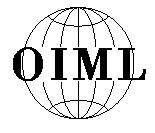 OIML COMMITTEE DRAFT 2/ CD2Date: 24 November 2015Reference number: OIML/TC6/p5/GCOP/CD2OIML TC 6/ p5Circulated to P-members, O-members, Expert members and international organisations in liaison for:Title: Guidance for defining the system requirements for a certification system for prepackagesX	comments by 2 March 2016Convener: South AfricaX	voting by CIML P-members by 2 March 2016Convener: South AfricaX	replacing OIML/TC6/p5/GCOP/CD1 dated 19 June 20141Introduction42Scope43Terminology44Certification of prepackages – General guidance54.1Objectives of certification for prepackages54.2General principles of a certification system54.3Content of a certification scheme for prepackages64.4Elements for a certification scheme for prepackages85Detailed guidance106References11Annex ADetailed guidance on minimum production system requirements12Annex BExamples of different certification schemes18Annex CDetailed guidance on the minimum requirements for designated bodies20Annex DDetailed guidance on information contained in the certificate26Annex EDetailed guidance on the design and application of marks of conformity29Annex FGuidance on the resolution of complaints and disputes31Scheme elements and activitiesScheme elements and activitiesDifferent certification schemesDifferent certification schemesDifferent certification schemesDifferent certification schemesDifferent certification schemesDifferent certification schemesDifferent certification schemesScheme elements and activitiesScheme elements and activitiesABCDEFN4.4.1Production system assessmentXXXXXXX4.4.1.1Statement of requirementsXXXXXXX4.4.1.2Application for certificationXXXXXXX4.4.1.3Initial assessment of production systemXXXXXXX4.4.1.4Review the evidence of complianceXXXXXXX4.4.2Certification of the production systemXXXXXXX4.4.2.1Decision on certificationXXXXXXX4.4.2.2Issuing of a certificateXXXXXXX4.4.2.3Registration of certificatesXXXXXXX4.4.3LicensingXXXX4.4.3.1Granting the right to use certificatesXXXX4.4.3.2Granting the right to use marks of conformity XXXX4.4.4Post certification conformity assessment activitiesPost certification conformity assessment activitiesPost certification conformity assessment activitiesPost certification conformity assessment activitiesPost certification conformity assessment activitiesPost certification conformity assessment activitiesPost certification conformity assessment activitiesPost certification conformity assessment activities4.4.4.1Surveillance at point of productionXXX4.4.4.2Surveillance in market placeXXX4.4.4.3Batch licensingXX4.4.4.4Surveillance of the production systemXXXXNote: 	“N” has been added to show an undefined number of possible other schemes which can be based on different activitiesNote: 	“N” has been added to show an undefined number of possible other schemes which can be based on different activitiesNote: 	“N” has been added to show an undefined number of possible other schemes which can be based on different activitiesNote: 	“N” has been added to show an undefined number of possible other schemes which can be based on different activitiesNote: 	“N” has been added to show an undefined number of possible other schemes which can be based on different activitiesNote: 	“N” has been added to show an undefined number of possible other schemes which can be based on different activitiesNote: 	“N” has been added to show an undefined number of possible other schemes which can be based on different activitiesNote: 	“N” has been added to show an undefined number of possible other schemes which can be based on different activitiesNote: 	“N” has been added to show an undefined number of possible other schemes which can be based on different activities[LOGO]0123Drawing E.2.2.1- Mark where packers name and address appears on the prepackageDrawing E.2.2.1- Mark where packers name and address appears on the prepackage[LOGO]0123AA987654AA987654Drawing E.2.2.2- Mark where a code is used to identify the packerDrawing E.2.2.2- Mark where a code is used to identify the packer